Presseinformation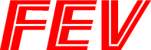 Rückfragen bitte an: FEV Group GmbH, Neuenhofstraße 181, 52078 AachenStudie von brand eins und statista: FEV Consulting erneut als „Beste Berater“ ausgezeichnetFEV Consulting in 4 Kategorien als „Beste Berater 2017“ gewähltKunden honorieren Mehrwert der Spezialisierung auf Automobil- und angrenzende Technologie-BranchenFEV Consulting wurde als „Beste Berater 2017“ in den Kategorien „Auto und Zulieferer“, „Maschinen- und Anlagenbau“, „Sonstige Industriegüter“ sowie „Einkauf und Supply-Chain Management“ ausgezeichnet. Dies ist das Ergebnis der jährlichen Berater-Studie, die das Wirtschaftsmagazin „brand eins“ zusammen mit der statista GmbH bereits zum vierten Mal durchgeführt hat. Seit Gründung im Jahr 2011 befindet FEV Consulting sich damit auf einem erfolgreichen Wachstumskurs. Im Rahmen der Studie wurden rund 1.800 Unternehmensberater und 1.500 Führungskräfte aus DAX-, M-DAX-, S-DAX- und TEC-DAX-Unternehmen befragt. „Besonders wichtig ist uns die positive Einschätzung unserer Kunden, für die wir in vielen Projekten nachhaltige Mehrwerte schaffen konnten. Diese Erfolge spiegeln sich nun in dem Ergebnis der Beraterstudie wider“, freut sich Alexander Nase, Group Vice President Consulting und Cost-Engineering bei der FEV Group und Geschäftsführer der FEV Consulting GmbH. „Das Ergebnis unterstreicht, dass unsere Spezialisierung auf die Automobilindustrie und die angrenzende Technologie-Branchen geschätzt wird.“ „FEV Consulting ist eine wichtige Erfolgsgeschichte, welche die FEV Gruppe bereichert“, erklärt Professor Stefan Pischinger, President und CEO der FEV Group. „Gleichzeitig profitieren FEV Consulting und somit die Beratungskunden von der engen Zusammenarbeit mit den unterschiedlichen Engineering-Geschäftsbereichen der FEV Gruppe“. Über FEV ConsultingDie FEV Consulting mit Hauptsitz in Aachen, Deutschland und weiteren Büros in München und Auburn Hills, USA, bietet eine einzigartige kundenorientierte Beratung durch die Kombination aus langjähriger Erfahrung im Top Management Consulting und dem technischen Know-How der FEV Gruppe. Kompetenzen in der Automobil- und Luftfahrtindustrie erlauben es, innovative Lösungsansätze für die vielfältigen Herausforderungen der jeweiligen Industrien und für deren Unternehmen zu finden.Über die FEVDie FEV Gruppe mit Hauptsitz in Aachen, Deutschland, ist ein international anerkannter Dienstleister in der Fahrzeugentwicklung. Das Kompetenzspektrum der FEV umfasst Consulting, Entwicklung und Erprobung innovativer Fahrzeugkonzepte bis hin zur Serienreife. Neben der Motoren- und Getriebeentwicklung, der Fahrzeugintegration, der Kalibrierung und Homologation moderner Otto- und Dieselmotoren kommt der Entwicklung von hybriden und elektrifizierten Antriebssystemen sowie alternativen Kraftstoffen eine immer größer werdende Bedeutung zu. Hierbei ist auch die Weiterentwicklung elektronischer Steuerungen sowie die voranschreitende Vernetzung und Automatisierung von Fahrzeugen im Fokus der Experten.Das Produktportfolio der „FEV Testing Solutions“ vervollständigt dieses Angebot durch die Produktion moderner Prüfstandseinrichtungen und Messtechnik sowie Softwarelösungen, die zu einer effizienteren Entwicklung beitragen und signifikante Arbeitsschritte von der Straße in den Prüfstand oder gar in die Simulation verlegen. Als global agierender Dienstleister bietet das Unternehmen seinen Kunden aus der Transportbranche diese Leistungen weltweit an. Die FEV Gruppe beschäftigt über 4.300 hochqualifizierte Spezialisten in modernen, kundennahen Entwicklungszentren an mehr als 35 Standorten auf vier Kontinenten.KontaktPatrick Gälweiler				Tel.: +49 241 5689-6452E-Mail: gaelweiler@fev.com